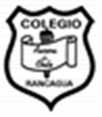 PLANIFICACIÓN ASIGNATURA: LENGUAJE                            
CURSO: 4° BÁSICO                 
PROFESORAS: MAYTE CARRASCO – VERÓNICA MALDONADO
FECHA: SEMANA 7, MAYO 2020
TIEMPO: 6 HORASOA: Profundizar su comprensión de las narracionesleídas: › extrayendo información explícita e implícita › determinando las consecuencias de hechos o acciones › describiendo y comparando a los personajes › describiendo los diferentes ambientes que aparecen en un texto › reconociendo el problema y la solución en una narración › expresando opiniones fundamentadas sobre actitudes y acciones de los personajes › comparando diferentes textos escritos por un mismo autor (OA 4)Escribir creativamente narraciones (experiencias personales, relatos de hechos, cuentos, etc.) que incluyan: › una secuencia lógica de eventos › inicio, desarrollo y desenlace › conectores adecuados › descripciones › un lenguaje expresivo para desarrollar la acción (OA 12)Leer independientemente y comprender textos no literarios (cartas, biografías, relatos históricos, instrucciones, libros y artículos informativos, noticias, etc.) para ampliar su conocimiento del mundo y formarse una opinión: › extrayendo información explícita e implícita › utilizando los organizadores de textos expositivos (títulos, subtítulos, índice y glosario) para encontrar información específica › comprendiendo la información entregada por textos discontinuos, como imágenes, gráficos, tablas, mapas o diagramas › interpretando expresiones en lenguaje figurado › comparando información › respondiendo preguntas como ¿por qué sucede…?, ¿cuál es la consecuencia de…?, ¿qué sucedería si…?› formulando una opinión sobre algún aspecto de la lectura › fundamentando su opinión con información del texto o sus conocimientos previos. (OA 6)CONTENIDOS:CuentoInfografíaComprensión lectoraDescripción de personajesTipos de personajesPropósito comunicativo de los textosOA DE LA SEMANA: Leer textos narrativos e informativos identificando su propósito comunicativo, extrayendo información explícita e implícita y describiendo personajes. HABILIDADES:Realizar tareas y trabajos de forma rigurosa y perseverante, con el fin de desarrollarlos de manera adecuada a los propósitos de la asignatura.